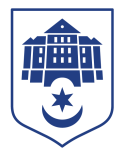 ТЕРНОПІЛЬСЬКА МІСЬКА РАДАУправління транспортних мереж та зв’язку
вул. Миколая Коперника, 1, м. Тернопіль, 46001  тел. (0352) 521514, 52 58 55 е-mail: uprtrans_te@ukr.netЗа період з 21.06 по 27.06.2024  виконано: КП «Автошкола «Міськавтотранс» :Сформовано та розпочато навчання з підготовки та перепідготовки водіїв: - групи № 4127 на категорію «С» у кількості 10 слухачів; - групи № 4128 на категорію «СЕ» у кількості 10 слухачів; - групи № 4126 на категорію «В» у кількості 7 слухачів;  - групи № 241 на категорію «В» у кількості 29 слухачів; - групи № 242 на категорію «Д» у кількості 13 слухачів; - групи № 243 на категорію «СЕ» у кількості 13 слухачів.КП «Тернопіль Інтеравіа»: монтаж локальної мережі в КНП «Тернопільська міська комунальна лікарня швидкої допомоги» ;обслуговування системи відеоспостереження ТСШ 15;монтаж локальної мережі в ПК "Березіль".КП «Тернопільелектротранс»:Контролерами пасажирського транспорту КП «Тернопільелектротранс» здійснено перевірки 1579 транспортних засобів, з яких:  1004 тролейбуси КП “ТЕТ“;  561 автобус КП “ТЕТ“;  14 автобусів міського перевезення. За цей період виявлено:  42 порушення в тролейбусах КП “ТЕТ”;  28 порушень в автобусах КП “ТЕТ“;  4 порушення в автобусах міського перевезення. У пасажирів, котрі користувалися не власними посвідченнями, вилучено 2 проїзних документи. За неоплату проїзду у громадському транспорті 42 пасажири оштрафовано.Начальник управління 							Олег ВІТРУК